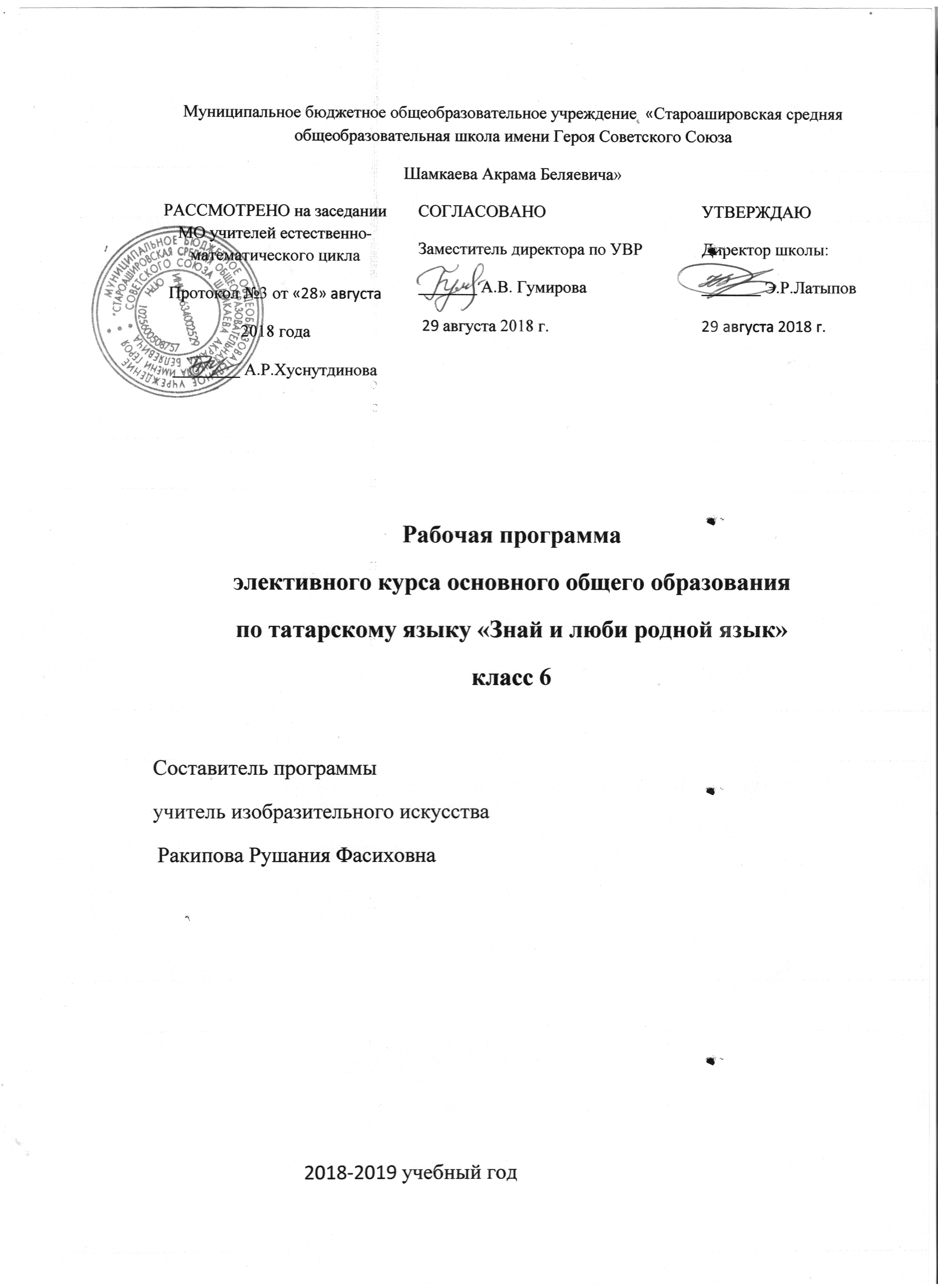 Планируемые результаты освоения программыЛИЧНОСТНЫЕУ учащихся будут сформированы:- ориентация на понимание причин успеха в учебной деятельности;- способность к самооценке успешности в овладении языковыми средствами в устной и письменной речи, способность ориентироваться в понимании причин успешности и неуспешности в учёбе;- осознание своей гражданской и национальной принадлежности;- восприятие языка как явления национальной культуры, понимание ценности традиций своего народа, семейных отношений;- осознание языка как основного средства мышления и общения людей, понимание богатства и разнообразия языковых средств для выражения мыслей и чувств;- чувство сопричастности с жизнью своего народа и Родины, осознание этнической принадлежности;- представления об общих нравственных категориях (добре и зле) у разных народов, моральных нормах, нравственных и  безнравственных поступках;- ориентация в нравственном содержании как собственных поступков, так и поступков других людей;- эстетическое чувство на основе знакомства с художественной культурой;Учащиеся получат возможность для формирования:- чувства сопричастности к развитию, сохранению языка родного народа;- эстетических чувств на основе выбора языковых средств при общении;- ответственного отношения к собственному здоровью, к окружающей среде;- чувство понимания и любви к живой природе, бережное отношение к ней;- толерантное отношение к представителям разных народов.ПРЕДМЕТНЫЕРечевая и читательская деятельностьУчащиеся научатся: - различать основные языковые средства: слова, словосочетания, предлож., текста;- различать и называть: а) значимые части слова; б) части речи, включая личные местоимения; в) основные типы предложений по цели высказывания и по эмоциональной окрашенности: вопросительные, повествовательные, побудительные, восклицательные;- практически использовать знания алфавита при работе со словарём;- читать произведения разных жанров с соблюдением норм литературного произношения, правильным интонированием, использованием логических ударений и темпа речи, выражая таким образом понимание прочитанного;- находить ключевые слова, определять основную мысль прочитанного, выражать её своими словами;- пересказывать текст сжато, подробно, выборочно, с включением описаний, с заменой диалога повествованием, с включением рассуждений;- соотносить поступки героев с нравственными нормами;- высказывать своё суждение об эстетической и нравственной ценности художественного текста;- осознанно передавать содержание прочитанного текста, строить высказывание в устной и письменной формах.Учащиеся получат возможность научиться:- производить элементарные языковые анализы слов в целях решения орфографических задач, синтаксический анализ предложений для выбора знаков препинания;- подбирать синонимы для устранения повторов в тексте и более точного и успешного решения коммуникативной задачи;- подбирать антонимы для точной характеристики предметов при их сравнении;- различать употребление в тексте слов в прямом и переносном значении; - составлять устный рассказ на определённую тему с использованием разных типов речи: описание, повествование, рассуждение;- использовать приобретённые знания и умения в практической деятельности и повседневной жизни для обмена мыслями, чувствами в устной и письменной речи в учебных и бытовых ситуациях.Творческая деятельностьУчащиеся научатся:- читать по ролям художественное произведение;- создавать текст на основе плана;- придумывать рассказы по результатам наблюдений с включением описаний, рассуждений, анализом причин происшедшего;- создавать сочинения по репродукциям картин и серии иллюстраций.МЕТАПРЕДМЕТНЫЕРегулятивныеУчащиеся научатся:- осознавать цели и задачи изучения курса в целом;- осмысленно выбирать способы и приёмы действий при решении языковых задач, корректировать работу по ходу выполнения;- планировать собственные действия и соотносить их поставленной целью;- выполнять учебные действия в устной и письменной форме;- ставить новые задачи для освоения художественного текста в сотрудничестве с учителем;- самостоятельно оценивать правильность выполненных действий как по уходу их выполнения, так и в результате проведённой работы.Учащиеся получат возможность научиться:- осуществлять итоговый и пошаговый контроль по результату изучения темы;- планировать  собственную внеурочную деятельность (в рамках проектной деятельности) с опорой на учебники, рабочие тетради;- регулировать своё поведение в соответствии с изученными моральными нормами и этическими требованиями.ПознавательныеУчащиеся научатся:- находить нужную информацию, использую словари;- выделять существенную информацию из текстов разных видов;- устанавливать причинно-следственные связи между словами, чувствами, побуждениями и поступками героев произведений;- строить речевое высказывание с позиций передачи информации, доступной для понимания слушателем;- находить, характеризовать, анализировать, сравнивать, классифицировать единицы языка: звук, буква, часть слова, часть речи, член предложения, простое предложение;- передавать содержание в сжатом, выборочном, развёрнутом виде, в виде презентаций.Учащиеся получат возможность научиться:- осуществлять расширенный поиск необходимой информации, используя учебные пособия, фонды библиотек и Интернет;- строить логические рассуждения, включающие определение причинно-следственных связей в устной и письменной форме;КоммуникативныеУчащиеся научатся:- понимать тексты учебников, других художественных и научно-популярных книг, определять главную мысль, озаглавливать тексты;- работая в группе, учитывать мнения партнёров, отличные от собственных;- аргументировать собственную позицию и координировать её с позицией партнёров при выработке решения;- оказывать в сотрудничестве необходимую взаимопомощь, осуществлять взаимоконтроль;- владеть диалогической формой речи;- формулировать собственное мнение и позицию;- отстаивать свою точку зрения, соблюдая правила речевого этикета; задавать вопросы, уточняя непонятое в высказывании;- соблюдать в повседневной жизни нормы речевого этикета и правила устного общения.Учащиеся получат возможность научиться:- аргументировать свою точку зрения с помощью фактов и дополнительных сведений;- при работе задавать вопросы, уточнять план действий и конечную цель;- адекватно использовать речевые средства для эффективного решения коммуникативных задач;- выстраивать общение со сверстниками и взрослыми для реализации проектной деятельности.Содержание программыВведение. Ознакомление обучающихся с планом и видами работы на год, особенностями обучения.умение правильно понимать вопрос и давать на него ответ;умение пепересказывать содержание текста;умение составлять диалоги, используя различные реплики;умение правильно формулировать свои мысли;грамотность изложения мыслей;умение выполнять работу самостоятельно.Знакомство обучающихся с программами, обучающими ресурсами, детскими газетами и журналами, сайтами для школьников на татарском языке.Программы, используемые для изучения татарского языка. Обучающие книги, детские газеты и журналы на татарском языке. Мультфильмы, рекомендованные министерством образования. Особенности чтения, письма и произношения татарских слов.Татарские буквы на письме и при произношении. Основные правила произношения и чтения.Этикет общения.  Основные требования при общении. Обучение искусству общения. Правила общения. Официально-деловой стиль речи. Составление деловых писем на татарском языке.Официально-деловой стиль речи, примеры тексов официально-делового стиля: деловые письма, телеграммы, объявления, заявления.Читаем произведения татарских писателей.История родного края.История создания села, его названия. Легенда о происхождении села. Географическое расположение, население, исторические памятники, животный и растительный мир края. Знаменитые личности.Устное народное творчество татарского народа. Детский фольклор, пословицы, загадки, поговорки, скороговорки, считалки, сказки, приметы.Употребление местоимений различного типа.Местоимение. Типы метоимений. Отрицательные местоимения, их использование.“Говорим о времени”.Прошедшее, настоящее и будущее время глаголов.Просмотр мультфильмов на татарском языке.Мультфильмы на татарском языке, их обсуждение.Развитие связной речи.Обмен мнениями. Устная и письменная речь. Взаимопроверка. Практическая работа.Стили речи.Научный, публицистический, художественный и официально-деловой стили речи.“Мы – герои сказок”.Герои сказок. Игры по ролям.Развитие умений вести диалог в различных ситуациях.Совет. Вопрос. Предложение. Оповещение, сообщение новости. Телефонный разговор. Рассказ о радостном событии.  Повтор вопроса. Спор.Обобщение знанийПовторение, закрепление изученного за год. Индивидуальная работа, работа в группах и по парам.Учебно-тематический планКалендарно-тематический план№ТемаКол-во часов№ТемаКол-во часов1Введение. Ознакомление обучающихся с планом работы на год и особенностями обучения.12Знакомство обучающихся с программами, обучающими ресурсами, детскими газетами и журналами, сайтами для школьников на татарском языке. 13Особенности чтения, письма и произношения татарских слов.14-5Этикет общения на родном языке.   26-7Официально-деловой стиль речи. Составление деловых писем на татарском языке.28Развитие речи. Сочинение “Письмо другу”.19Читаем произведения татарских писателей.110-11Перевод текста с русского на татарский и с татарского на русский.212-13История родного края. 214-17Знакомство с произведениями устного народного творчества татарского народа418Развитие речи. Сочинение “Мой лучший друг”119-20Употребление местоимений различного типа.221Читаем произведения татарских писателей.122“Говорим о времени”123Просмотр мультфильмов на татарском языке, обсуждение их содержания.124-25Развитие речи. Изложение на тему “Лес – друг человека”.226Развитие коммуникативной компетенции.127Стили речи. 128Развитие устной речи. Выступление на публицистическую тему.129-30“Мы – герои сказок” 231-32Развитие умений вести диалог в различных ситуациях.233-34Обобщение знаний2№ТемаВид работыКол-во часовДатаДата№ТемаВид работыКол-во часовПланФакт1Введение. Ознакомление обучающихся с планом работы на год и особенностями обучения.Составление диагностической карты.12Знакомство обучающихся с программами, обучающими ресурсами, детскими газетами и журналами, сайтами для школьников на татарском языке. Выступления обучающихся.Работа в группах.  Практическая работа. 13Особенности чтения, письма и произношения татарских слов.Чтение и письмо татарских слов, обсуждение проблемных моментов. Практическая работа.14-5Этикет общения на родном языке.   Проверочная работа (наблюдение за речью учителя и учащихся)26-7Официально-деловой стиль речи. Составление деловых писем на татарском языке.Составление деловых писем: телеграммы, письма, объявления, заявления.28Развитие речи. Сочинение “Письмо другу”.Написание сочинения.19Читаем произведения татарских писателей.Практическая работа. 110-11Перевод текста с русского на татарский и с татарского на русский.Работа в парах.212-13История родного края. Проектная работа (создание газеты, сообщений, презентаций, кроссвордов)214-17Знакомство с произведениями устного народного творчества татарского народаПроектная работа (подготовка газеты, журнала, презентаций и кроссвордов)418Развитие речи. Сочинение “Мой лучший друг”Написание сочинения.119-20Употребление местоимений различного типа.Практическая работа.221Читаем произведения татарских писателей.Практическая работа.122“Говорим о времени”Практическая работа. Составление текстов о прошлом, настоящем и будущем.123Просмотр мультфильмов на татарском языке, обсуждение их содержания.Выступления учеников, работа в группах.124-25Развитие речи. Изложение на тему “Лес – друг человека”.Написание изложения.226Развитие коммуникативной компетенции.Обсуждение содержания просмотренных фильмов. Составление диалогов и монологов.Работа в группах.127Стили речи. Практическая работа.128Развитие устной речи. Выступление на публицистическую тему.Выступление учащихся.129-30“Мы – герои сказок”Постановка на сцене эпизодов из мультфильмов и сказок на татарском языке.231-32Развитие умений вести диалог в различных ситуациях.Составление монологов и диалогов на предложенные темы по картинкам, мультфильмам и историям.Выполнение ситуативных упражнений.233-34Обобщение знанийПовторение, закрепление изученного за год. Индивидуальная работа, работа в группах и по парам.2